  OBECNÍ ÚŘAD VĚTRUŠICE       Vltavská 14, 250 67 Větrušice, Praha – východ, tel.:220 941 265,  220 940 507                           		 e-mail: obec@vetrusice.cz.                    www.vetrusice.cz				Oznámenío vyhlášení výběrového řízení pro vznik pracovního poměru úředníkaStarostka obce Větrušic vyhlašuje v souladu s § 7 zákona č. 312/2002 Sb., o úřednících územních samosprávných celků a o změně některých zákonů, ve znění pozdějších předpisů ( dále jen zákon), výběrové řízení na obsazení funkčního místa			Referent samosprávyMísto výkonu práce:Obecní úřad VětrušiceCharakteristika pozice:Zajišťuje kompletní agendu OÚ, správu úřední desky, zajišťuje vyvěšování a svěšování listin, připravuje propagační a informační texty pro potřeby OÚ, provádí vidimaci a legalizaci listin, připravuje a vyřizuje objednávky kancelářských potřeb, vybírá místní poplatky, zakládá a archivuje dokumenty OÚ, zpracovává příchozí poštu, vede spisovou službu  Platové podmínky se řídí zákonem č. 262/2006 Sb., zákoník práce, ve znění pozdějších předpisů a nařízením vlády č. 564/2006 Sb., o platových poměrech zaměstnanců ve veřejných službách a správě, ve znění pozdějších předpisů.Platová třída:              8. platová třídaPracovní úvazek:	0,5 pracovního úvazku na dobu určitouTermín nástupu:          dle domluvy nejraději od 1.3.2021Kvalifikační předpoklady a požadavky:středoškolské vzdělání s maturitní zkouškoupraxe ve veřejné správě vítánaodborná zkouška pro úředníky vítána – není podmínkoupráce na PC – Ms Office (Word, Exel)dobré organizační, komunikační a rozhodovací schopnostičasová flexibilita, ochota se dále vzdělávatřidičský průkaz skupiny BPředpoklady pro vznik pracovního poměru úředníka – dle § 4 zákona č. 312/2002 Sb.,státní občanství ČR nebo cizí státní občan s trvalým pobytem v ČRdosažení věku  18 letzpůsobilost k právním úkonůmbezúhonnostschopnost dorozumět se jednacím jazykem  Náležitosti přihlášky:název výběrového řízeníjméno, příjmení, titul uchazečedatum a místo narozenístátní příslušnostmísto trvalého pobytu, telefonické spojeníčíslo OPdatum a podpisK přihlášce se připojí následující doklady dle § 6 odst. 4 zákona:strukturovaný životopis, ve kterém se uvedou údaje o dosavadních zaměstnáních a odborných znalostech a dovednostech týkajících se správních činnostívýpis z evidence rejstříku trestů (ne starší 3 měsíců), u cizích státních příslušníků též obdobný doklad osvědčující bezúhonnost vydaný domovským státemověřená kopie dokladu o nejvyšším vzděláníMísto a způsob podávání přihlášek:Uchazeč podá písemnou přihlášku včetně dokladů podle předchozího odstavce poštou nebo osobně na Obecním úřadě Větrušice, Vltavská 14, Větrušice, 25067, v obálce označené,, Výběrové řízení – referent samosprávy“.Přihláška musí navíc obsahovat prohlášení uchazeče o tom, že souhlasí s použitím  osobních údajů uvedených v přihlášce pro výběrové řízení ve smyslu zákona č. 101/2000Sb., o ochraně osobních údajů. Bližší informace podá starostka obce Petra Šefčíková, tel: 604273716,  obec@vetrusice.cz nebo osobně v úředních hodinách na OÚ. Uzávěrka přihlášek: 20.2.2021Vyhlašovatel si vyhrazuje právo zrušit toto výběrové řízení.Ve Větrušicích dne 5.1.2021					Petra Šefčíková, v.r.								starostka obce Větrušice 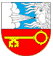 